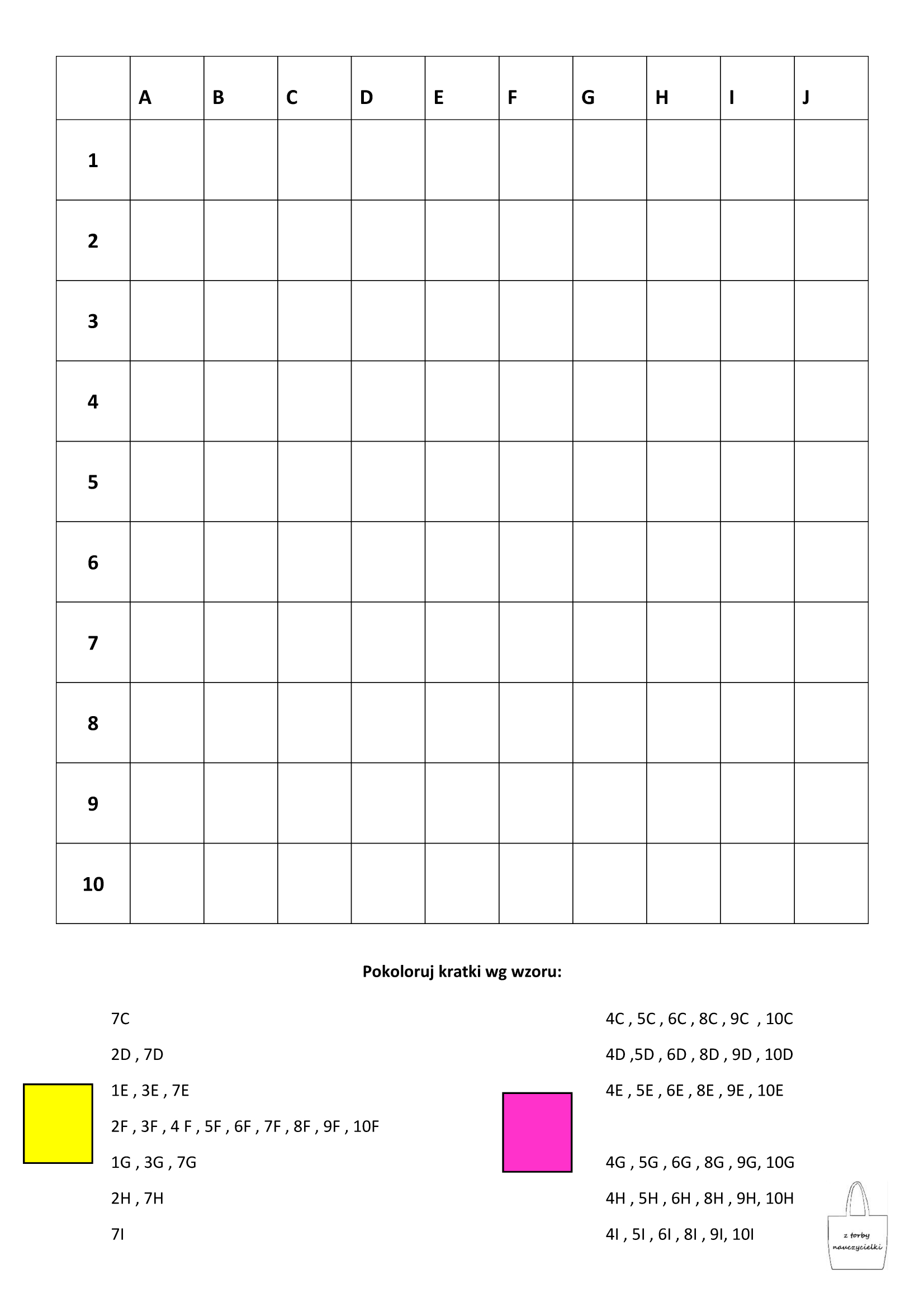 Pokoloruj kratki według wzoru.Źródło: www.ztorbynauczycielki.pl